2024 HEBRON PARKS AND RECREATION SUMMER ADVENTURE CAMP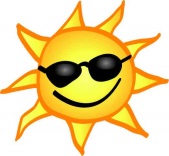 Summer Adventure Camp Phone Number- 860-918-1127 or esantos@hebronct.comHebron Parks and Recreation Office- 860-530-1281*PLEASE NOTE THAT FIELD TRIP PRICES ARE ADDITIONAL TO THE DAILY CAMP FEES* MondayTuesdayWednesdayThursdayFridayJune 24Welcome!25Twin Tuesday!26Sonny’s Place- $30All CampersDepart- 9:00Return- 2:0027Camp Party!(On site)All Campers10am-12pm28Quassy- $33All CampersDepart- 9:15Return- 4:00 July 1Mission Impossible Monday!2Funcity- $30(Online waivers required)All CampersDepart- 9:15Return- 1:303Red, White, and Blue day!4NO CAMP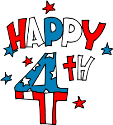 5Brownstone(Online waivers required)$45Grades 2-8Depart- 9:00Return- 3:30 8Wear your favorite sports team day!9Treasure Hunt Tuesday!10CT Sun Basketball Game- $23All CampersDepart- 9:15Return- 3:3011Mystic Aquarium- $30All CampersDepart- 9:00Return- 3:3012Hammo Beach- $15All CampersDepart- 8:30Return- 3:3015Halloween in July!(Wear your Halloween costume!)16Dress like your favorite camp counselor day!17Hartford Yard Goats$18All CampersDepart- 9:45Return- 2:0018Pajama Day!19Lake Compounce- $43Grades 2-8Depart- 9:15Return- 5:1522Mustache Monday!23CT Science Center- $20All CampersDepart- 9:30Return- 3:0024Wild West Wednesday!25Movies- $23All CampersDepart- 9:30Return- 12:4526Powder Ridge(Online waivers required)$43Grades 2-8Depart- 9:00Return- 3:3029Pirate Day!30Tacky Tuesday!31Wear all one-color Wednesday!August 1Nomads- $28All CampersDepart- 11:15Return- 3:452Beardsley Zoo- $15All CampersDepart- 8:00Return- 5:005Mystery Monday!6Tie Dye Tuesday!(Bring something to tie dye.)7Ron A Roll- $17All CampersDepart- 9:15Return- 1:008Brownstone(Online waivers required)$45Grades 2-8Depart- 9:30Return- 3:309Hammo Beach- $15All CampersDepart- 8:30Return- 3:3012Neon Day!13Tropical Tuesday!14Lake Compounce- $43Grades 2-8Depart- 9:30Return- 5:1515Spare Time Bowling- $17All CampersDepart- 9:30Return- 12:3016Last Day of Camp!Talent Show!